Hier wird fotografiert!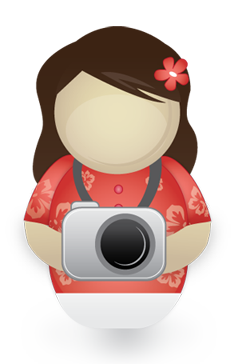 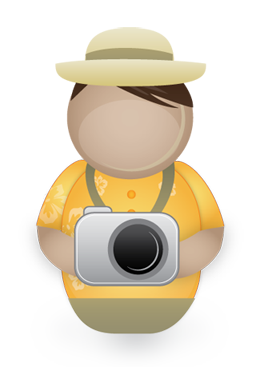 DatenschutzinformationenWährend <dieser Veranstaltung> werden Fotos gemacht. Bitte teilen Sie es den Fotografierenden mit, wenn Sie nicht abgelichtet werden möchten. Allerdings lässt es sich nicht vermeiden, dass Sie dennoch in Aufnahmen größerer Gruppen erscheinen können.Verantwortliche Stelle: 
<St. Muster, Musterstr. 123, 45678 Musterhausen, muster@mail.de>
Unser:e Datenschutzbeauftragte:r ist unter datenschutz@bistum-aachen.de erreichbar.Zweck und Rechtsgrundlage der Verarbeitung sowie Speicherdauer der Daten:
Die Aufnahmen werden im Rahmen unserer Öffentlichkeitsarbeit zur Darstellung und Dokumentation unserer Arbeit <im Pfarrbrief, gegebenenfalls in der Kirchenzeitung sowie auf unserer Pfarr-Homepage und auf Instagram und Facebook> veröffentlicht. Hierin liegt auch unser berechtigtes Interesse gemäß § 6 Abs. 1 lit. g KDG. 
Nicht veröffentlichte Fotos bewahren wir < x Monate/Jahre> elektronisch auf, danach werden sie gelöscht.Empfänger:
Die Aufnahmen geben wir im Rahmen unserer Öffentlichkeitsarbeit gegebenenfalls auch an die örtliche Presse weiter. Auf Wunsch stellen wir das Bildmaterial auch Personen und Vereinen zur Verfügung, die an unserer Veranstaltung beteiligt sind.Widerspruchsrecht:
Sie haben das Recht, gegen die genannte Verarbeitung bei uns persönlich oder unter obiger Kontaktadresse mit Wirkung für die Zukunft zu widersprechen. Eine weitere Verarbeitung werden wir dann, soweit die rechtlichen Voraussetzungen gegeben sind, durch geeignete Maßnahmen unterbinden. Löschungen auf unserer Homepage erfolgen im Rahmen der technischen Möglichkeiten.Weitere Betroffenenrechte:
Sie haben das Recht auf Auskunft, Berichtigung, Einschränkung der Verarbeitung und Löschung Ihrer Daten im Rahmen der gesetzlichen Möglichkeiten. Dazu wenden Sie sich bitte an obige Kontaktadresse. Ferner haben Sie das Recht, sich über die Verarbeitung durch uns bei einer Aufsichtsbehörde zu beschweren.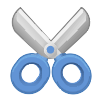 Hinweis an die Veranstalter:Auf den zu veröffentlichenden Fotos dürfen abgelichtete Personen nicht nachteilig dargestellt werden.Die Rechtsgrundlage des berechtigten Interesses kann nicht für die Veröffentlichung von Großaufnahmen einzelner Personen und auch meistens nicht für die Veröffentlichung von Kinderbildern geltend gemacht werden. Hierfür sind Einwilligungen der Betroffenen erforderlich bzw. bei Kindern und Jugendlichen Einwilligungen aller Sorgeberechtigten in schriftlicher Form. Diese Einwilligung kann pauschal für die gesamte Veranstaltung abgegeben werden und muss sich nicht auf jedes einzelne Foto beziehen.Bitte passen Sie obiges Informationsschreiben an Ihre Gegebenheiten an und hängen es an mehreren Stellen der Veranstaltung gut sichtbar aus.